§251.  Rights of those judged in contemptIn all cases where a person shall be charged with contempt for violation of a restraining order or injunction issued by a court or judge or judges thereof, in any case involving or growing out of a labor dispute, the accused shall enjoy:1.  Bail.  The rights as to admission to bail that are accorded to persons accused of crime;2.  Accusation and defense.  The right to be notified of the accusation and a reasonable time to make a defense, provided the alleged contempt is not committed in the immediate view or presence of the court;3.  Trial by jury.  Upon demand, the right to a speedy and public trial by an impartial jury of the county wherein the contempt was allegedly committed.  This requirement may not be construed to apply to contempts committed in the presence of the court or so near thereto as to interfere directly with the administration of justice or to apply to the misbehavior, misconduct or disobedience of any officer of the court in respect to the writs, orders or process of the court.[PL 2005, c. 683, Pt. B, §8 (AMD).]SECTION HISTORYPL 1979, c. 663, §76 (AMD). PL 2005, c. 683, §B8 (AMD). The State of Maine claims a copyright in its codified statutes. If you intend to republish this material, we require that you include the following disclaimer in your publication:All copyrights and other rights to statutory text are reserved by the State of Maine. The text included in this publication reflects changes made through the First Regular and First Special Session of the 131st Maine Legislature and is current through November 1. 2023
                    . The text is subject to change without notice. It is a version that has not been officially certified by the Secretary of State. Refer to the Maine Revised Statutes Annotated and supplements for certified text.
                The Office of the Revisor of Statutes also requests that you send us one copy of any statutory publication you may produce. Our goal is not to restrict publishing activity, but to keep track of who is publishing what, to identify any needless duplication and to preserve the State's copyright rights.PLEASE NOTE: The Revisor's Office cannot perform research for or provide legal advice or interpretation of Maine law to the public. If you need legal assistance, please contact a qualified attorney.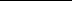 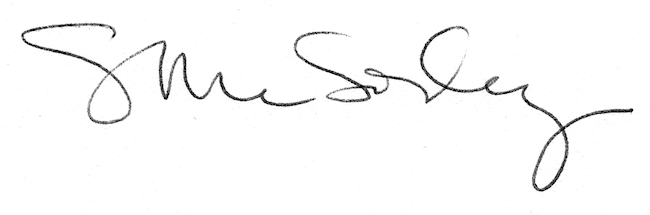 